Перечень муниципального имущества, предназначенного для передачи в пользование субъектам малого и среднего предпринимательства и самозанятым гражданам№Наименование имуществаАдресПлощадьКадастровый номерХарактеристика*Фото**1.Сторожка347460, Ростовская область, Зимовниковский район, пример 700 км на юг от ориентира  п. Зимовники11,661:13:0000000:9233Стены кирпичные; пригоден для эксплуатации (ритуальная деятельность)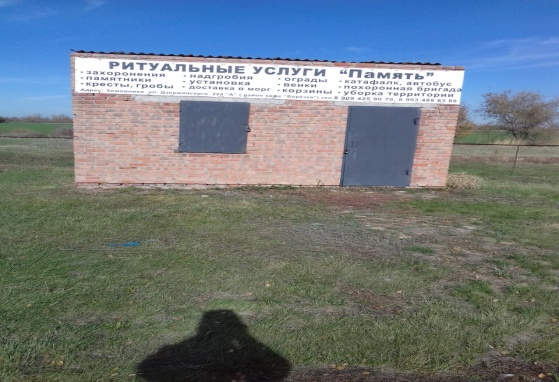 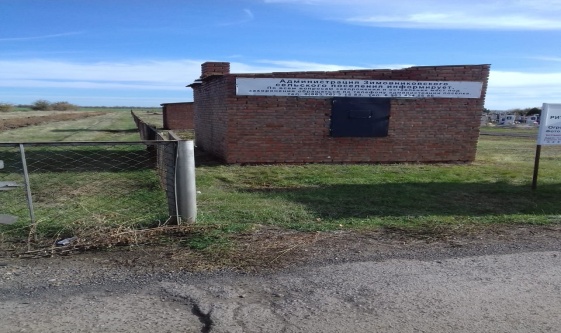 2.Торговый павильон347460, Ростовская область, Зимовниковский район, п. Зимовники, ул. Ленина, 228к6Движимое имуществоСтены (сэндвич панель); пригоден для эксплуатации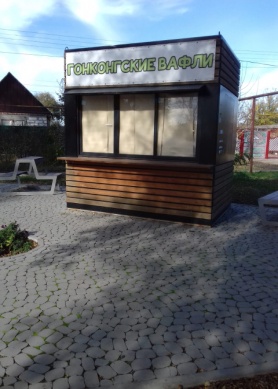 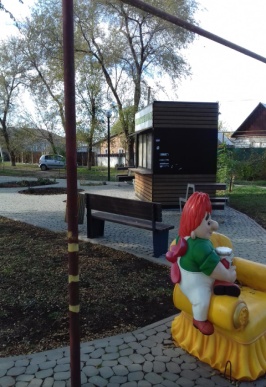 